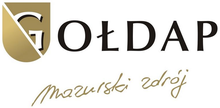 Urząd Miejski w Gołdapi 					                      Gołdap, 5 maja 2023 r. Plac Zwycięstwa 1419-500 Gołdap                             OSS.271.2.2023ZAPYTANIE OFERTOWEI. Nazwa i adres Zamawiającego:Gmina Gołdap, reprezentowana przez Tomasza Rafała Luto – Burmistrza GołdapiPlac Zwycięstwa 14, 19-500 Gołdap,NIP 847-158-70-61, REGON 790671231tel. +48 87 615 60 00, fax. +48 87 615 08 00e-mail: pom@goldap.pladres strony internetowej: http://bip.goldap.plII. Tryb udzielania zamówienia:1. Niniejsze zapytanie ofertowe prowadzone jest w oparciu o Zarządzenie Burmistrza Gołdapi                                 Nr 986/III/2021 z dnia 3 marca 2021 r. w sprawie określenia regulaminu udzielania zamówień na dostawy, usługi i roboty budowlane realizowane przez Gminę Gołdap, których wartość netto nie przekracza kwoty 130 000 zł, z późn. zm.). 2. Tryb postępowania: zapytanie ofertowe.3. Wspólny Słownik Zamówień CPV: 55100000-1 Usługi hotelarskie, 55110000-4 Hotelarskie usługi noclegowe, 55300000-3 Usługi restauracyjne i dotyczące podawania posiłków.4. Zamawiający zastrzega sobie prawo odstąpienia od niniejszego zapytania ofertowego na każdym jego etapie, bez podania przyczyny.III. Przedmiot zapytania ofertowego:Przedmiotem zamówienia jest świadczenie usługi hotelowej dla personelu medycznego i technicznego oraz usługi gastronomicznej dla personelu medycznego, technicznego oraz wolontariuszy 
w ramach programu „Nie nowotworom u dzieci” prowadzonego przez Fundację Ronalda McDonalda 
w Gołdapi w dniach 23.05-24.05.2023 r. zgodnie z poniższym zakresem: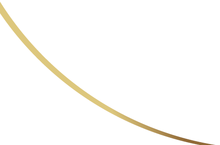          ____________________________________________________________________	Urząd Miejski w Gołdapi, 19-500 Gołdap, Plac Zwycięstwa 14, tel. +48 87 615 60 00, fax +48 87 615 08 00, e-mail: pom@goldap.pl, www.goldap.plIV. Opis przedmiotu zamówienia:1. Usługa hotelowa - 6 noclegów dla 3 osób w dniach 22/23 i 23/24 maja 2023 r. w pokojach 
1-osobowych o standardzie hotelu ** lub *** ze śniadaniem w dniu  23.05.2023 r. i 24.05.2023 r.  2. Usługa gastronomiczna w postaci pełnego posiłku obiadowego dla 7 osób w dniu 23.05.2023 r.                            i 7 osób w dniu 24.05.2023 r. w godz. 13:00 – 14:00.3. Zamawiający wymaga aby miejsce świadczenia usługi było zlokalizowane w bliskiej odległości od miejsca badań, tj. Targowiska Miejskiego w Gołdapi. 4.Termin płatności do 14 dni od dnia otrzymania faktury wystawionej przez Wykonawcę za zrealizowanie usługi.5. Termin związania ofertą: na okres 30 dni od wyznaczonego terminu składania ofert. V. Termin realizacji przedmiotu zamówienia:22.05.2023 do 24.05.2023 r. VI. Warunki udziału w zapytaniu ofertowym:O udzielenie zamówienia mogą ubiegać się podmioty:1.  posiadające uprawnienia do wykonywania określonej działalności,  2.  posiadające wiedzę i doświadczenie związane z przedmiotem zapytania ofertowego,3. dysponujące odpowiednim potencjałem technicznym oraz osobami zdolnymi do wykonania zamówienia,4. znajdujące się w odpowiedniej sytuacji ekonomicznej i finansowej.VII. Wymagania dotyczące oferty:1. Ofertę należy przygotować wg wzoru stanowiącego Załącznik nr 1 do zapytania ofertowego – na Formularzu ofertowym. 2. Oferta musi być sporządzona w języku polskim i podpisana przez Wykonawcę. 3. Ofertę należy złożyć w terminie do dnia 11.05.2023 r. do godziny 10:00 w formie pisemnej 
w zamkniętej kopercie z opisem: „Świadczenie usługi hotelowej dla personelu medycznego 
i technicznego oraz usługi gastronomicznej dla personelu medycznego, technicznego i wolontariuszy 
w ramach programu „Nie nowotworom u dzieci” prowadzonego przez Fundację Ronalda McDonalda 
w Gołdapi w dniach 23.05-24.05.2023” w Punkcie Obsługi Mieszkańców w Urzędzie Miejskim w Gołdapi, Plac Zwycięstwa 14, 19-500 Gołdap lub w formie elektronicznej poprzez złożenie skanu podpisanej oferty  na adres: pom@goldap.pl4. Oferty złożone po wymaganym terminie składania ofert nie będą rozpatrywane. VIII. Kryteria oceny ofert:1. Jedynym kryterium wyboru ofert będzie cena oferty brutto (cena = 100%). 
2. Weryfikacja oferowanej ceny: na podstawie danych z Załącznika nr 1 do zapytania ofertowego, tj. Formularza ofertowego.3. Cena powinna uwzględniać wszystkie koszty związane z realizacją zamówienia. 4. Cena ofertowa musi być podana w formie ryczałtu.5. Cena może być tylko jedna. Nie dopuszcza się wariantowości cen.IX. KLAUZULA INFORMACYJNA O PRZETWARZANIU DANYCH OSOBOWYCH W związku z realizacją wymogów Rozporządzenia Parlamentu Europejskiego i Rady (UE) 2016/679                          z dnia 27 kwietnia 2016 r. w sprawie ochrony osób fizycznych w związku z przetwarzaniem danych osobowych i w sprawie swobodnego przepływu takich danych oraz uchylenia dyrektywy 95/46/WE (ogólne rozporządzenie o ochronie danych „RODO”), informujemy o zasadach przetwarzania Pani/Pana danych osobowych oraz o przysługujących Pani/Panu prawach z tym związanych. 1. Administratorem Pani/Pana danych osobowych jest Gmina Gołdap reprezentowana przez Burmistrza Gołdapi z siedzibą przy Pl. Zwycięstwa 14, 19-500 Gołdap, adres e-mail: pom@goldap.pl,                                   tel. 87 615-60-00;2. Jeśli ma Pani/Pan pytania dotyczące sposobu i zakresu przetwarzania Pani/Pana danych osobowych, a także przysługujących Pani/Panu uprawnień, może się Pani/Pan skontaktować się z Inspektorem Ochrony Danych, e-mail: iod@goldap.pl. 3. Pani/Pana dane osobowe będą przetwarzane w związku z postępowaniem o udzielenie zamówienia publicznego, w tym w celu ewentualnego zawarcia umowy na wykonania zadania będącego celem niniejszego postępowania.4. Pani/Pana dane osobowe będą przetwarzane na podstawie art. 6 ust. 1 lit b RODO oraz art. 6 ust. 1 lit c RODO – przetwarzanie jest niezbędne do wypełnienia obowiązku prawnego ciążącego na administratorze, tj. ustawy z dnia 11września 2019 roku Prawo zamówień  publicznych (dalej „ustawa Pzp”), ustawy o narodowym zasobie archiwalnym i archiwach oraz na podstawie art. 6 ust. 1 lit b RODO (w przypadku zawarcia umowy na wykonania zadania).5. Podanie danych osobowych w związku udziałem w postępowaniu o zamówienia publiczne nie jest obowiązkowe, ale może być warunkiem niezbędnym do wzięcia w nim udziału. Wynika to stąd, że                      w zależności od przedmiotu zamówienia, zamawiający może żądać ich podania na podstawie przepisów ustawy Prawo zamówień publicznych oraz wydanych do niej przepisów wykonawczych,6. Państwa dane pozyskane w związku z postępowaniem o udzielenie zamówienia publicznego przekazywane będą wszystkim zainteresowanym podmiotom i osobom, gdyż co do zasady postępowanie o udzielenie zamówienia publicznego jest jawne. Ograniczenie dostępu do Państwa danych o których mowa wyżej może wystąpić jedynie w  szczególnych przypadkach jeśli jest to uzasadnione ochroną prywatności zgodnie z art. 18 oraz art. 74 ustawy Pzp. Ponadto odbiorcą danych zawartych                                    w dokumentach związanych z postępowaniem o za mówienie publiczne mogą być podmioty z którymi Administrator zawarł umowy lub porozumienia na korzystanie z udostępnianych przez nie systemów informatycznych w zakresie przekazywania lub archiwizacji danych. Zakres przekazania danych tym odbiorcom ograniczony jest jednak wyłącznie do możliwości zapoznania się z tymi danymi w związku ze świadczeniem usług wsparcia technicznego i usuwaniem awarii. Odbiorców tych obowiązuje klauzula zachowania poufności pozyskanych w takich okolicznościach wszelkich danych, w tym danych osobowych. W związku z jawnością postępowania o udzielenie zamówienia publicznego Państwa dane  mogą być przekazywane do państw z poza EOG z zastrzeżeniem, o którym mowa powyżej. 7. Pani/Pana dane osobowe będą przechowywane, zgodnie z art. 78 ust. 1 ustawy Pzp, przez okres 4 lat od dnia zakończenia postępowania o udzielenie zamówienia, a jeżeli czas trwania umowy przekracza 4 lata, okres przechowywania obejmuje cały czas trwania umowy.8. W odniesieniu do danych pozyskanych w związku z prowadzonym postępowaniem o udzielenie zamówienia publicznego przysługują Pani/Panu następujące prawa: dostępu do swoich danych oraz otrzymania ich kopii, sprostowania (poprawiania) swoich danych usunięcia danych osobowych,                              w sytuacji, gdy przetwarzanie danych nie następuje w celu wywiązania się z obowiązku wynikającego                       z przepisu prawa lub w ramach sprawowania władzy publicznej, ograniczenia przetwarzania danych, przy czym przepisy odrębne mogą wyłączyć możliwość skorzystania z tego praw,9. W przypadku powzięcia informacji o niezgodnym z prawem przetwarzaniu w Urzędzie Miejskim                          w Gołdapi Pani/Pana danych osobowych, przysługuje Pani/Panu prawo wniesienia skargi do organu nadzorczego właściwego w sprawach ochrony danych osobowych tj. Prezesa Urzędu Ochrony Danych Osobowych, adres: Stawki 2, 00-193 Warszawa. 10. Pani/Pana dane nie będą poddawane zautomatyzowanemu podejmowaniu decyzji, w tym również profilowaniu.11. Jednocześnie Zamawiający przypomina o ciążącym na Pani/Panu obowiązku informacyjnym wynikającym z art. 14 RODO względem osób fizycznych, których dane przekazane zostaną Zamawiającemu w związku z prowadzonym postępowaniem i które Zamawiający pośrednio pozyska od wykonawcy biorącego udział w postępowaniu, chyba że ma zastosowanie co najmniej jedno z wyłączeń, o których mowa w art. 14 ust. 5 RODO.X. POZOSTAŁE INFORMACJE:1. Otwarcie ofert nastąpi 11.05.2023 r. o godzinie 11:00 w siedzibie Zamawiającego – Urząd Miejski                      w Gołdapi, Plac Zwycięstwa 14, 19-500 Gołdap, w pokoju nr 39.2. Zamawiający udzieli zamówienia Wykonawcy, którego oferta odpowiada wszystkim wymaganiom określonym w niniejszym zapytaniu ofertowym, a która została oceniona jako najkorzystniejsza w oparciu o podane kryterium oceny.3. Jeżeli Wykonawca, którego oferta została wybrana uchyli się od zawarcia umowy, Zamawiający wybierze kolejną ofertę najkorzystniejszą spośród złożonych ofert, bez prowadzenia ich ponownej oceny. 4. W toku badania i oceny ofert Zamawiający może zażądać od Wykonawców dodatkowych  wyjaśnień dotyczących treści złożonych ofert lub uzupełnienia żądanych dokumentów. 5. Osobą uprawnioną do kontaktu ze strony Zamawiającego w zakresie przedmiotu zamówienia jest Małgorzata Tobolska inspektor ds. polityki społecznej w Urzędzie Miejskim w Gołdapi, tel. 87 6156034,                              e-mail: malgorzata.tobolska@goldap.pl6. Wszelkie oświadczenia, wnioski, zawiadomienia oraz informacje Zamawiający i Wykonawcy mogą przekazywać pisemnie, za pomocą faksu lub drogą elektroniczną na e-mail: pom@goldap.pl 7. Zamawiający zastrzega sobie prawo do unieważnienia postępowania bez podania przyczyny.Załączniki:Załącznik nr 1 - Formularz ofertowyLp.Zakres usługi (Przedmiot zamówienia)Jm.Ilość1.Noclegi w dniach 22/23 i 23/24 maja 2023 r. w 3 pokojach 
1-osobowych o standardzie hotelu ** lub *** ze śniadaniemosobodoba62. Wyżywienie (pełne posiłki obiadowe) w dniu 23 i 24 maja 2023 r. pełny posiłek obiadowy14